ИНФОРМАЦИОННОЕ ПИСЬМО №1-1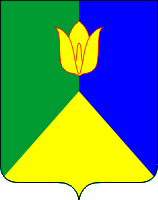 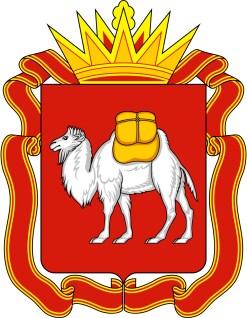 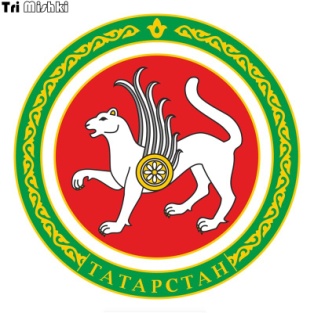 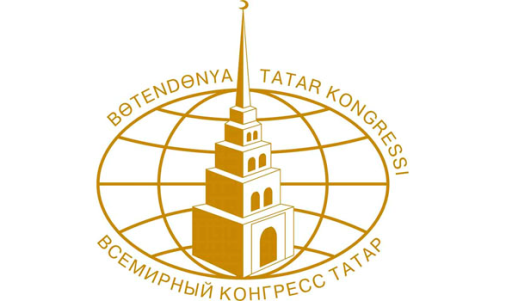 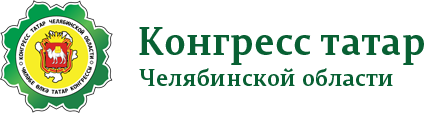 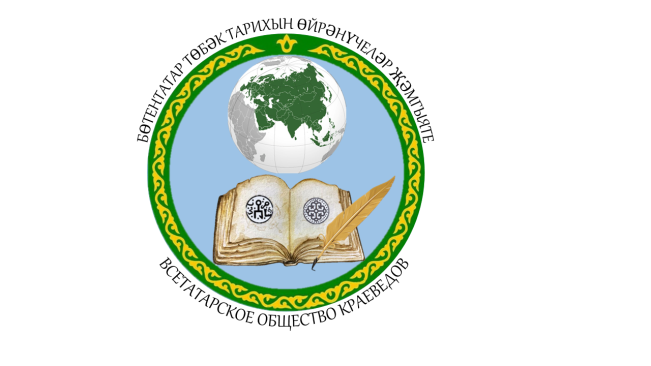 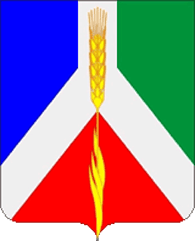 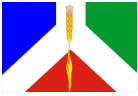 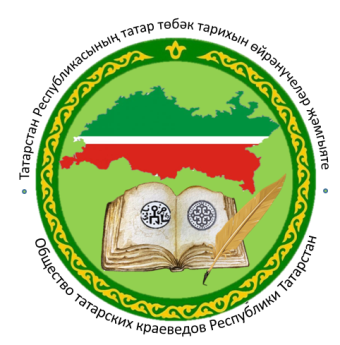 Руководство и коллектив Усть-Багарякской средней общеобразовательной школы Кунашакского района Челябинской области и Комитет по работе с татарскими краеведами Исполкома ВКТ совместно с Администрацией и Исполкомом Кунашакского района Челябинской области при участии Конгресса татар Челябинской области, Постоянного представительства Республики Татарстан по Уральскому региону, Всемирного конгресса татар, РОО «Общество татарских краеведов» РТ, Общества татарских краеведов Южного Урала (Челябинской области), Общества татарских краеведов Свердловской области, Общества татарских краеведов РБ, Научного Совета по проблемам Социоестественной истории при Институте востоковедения РАН, Волго-Уральского центра Отделения «Археология и Антропология» РАЕН-РАО, Института культуры мира (ЮНЕСКО) и Ассоциации содействия патриотическому воспитанию и поисковой работе «Клуб воинской славы» РТ, а также ведущих ученых, специалистов, преподавателей вузов и ссузов, краеведов, учителей школ, гимназий и лицеев, музейных работников, сотрудников туристических структур и органов культуры, общественных деятелей, представителей СМИ Челябинской, Свердловской и Курганской областей, Республики Татарстан, Республики Башкортостан и других регионов Поволжья, Урала и Сибири в рамках Года народного искусства и нематериального культурного наследия народов России в РФ, проведения 1100-летия принятия Ислама предками татар и народов Поволжья и Урала в Волжской Болгарии, 30-летия Всемирного конгресса татар, 300-летия г. Екатеринбурга и г. Перми, 100-летия основания Усть-Багарякской (Нижнедеревенской) школы и 100-летия Усть-Багарякского сельского поселения, 315 (350)-летия села Усть-Багаряк и деревни Усманово, 25-летия открытия сельской мечети, 140-летия со дня рождения и 75-летия памяти учителя-просветителя, общественного деятеля, основателя и первого директора (1922-1937 гг.) школы в д. Нижняя (с. Усть-Багаряк) Камалова Жамалетдина Сиразетдиновича (1883-1937 гг.) планируют во второй половине сентября – в первой декаде октября 2022 года (сентябрь, либо 7 сентября) в селе Усть-Багаряк Кунашакского района Челябинской области проведение Всероссийской (Межрегиональной – Уральской) научно-практической, историко-краеведческой конференции «Татары Уральского региона: история и современность. Село Усть-Багаряк и сельские поселения бассейнов рек Синара и Исеть: проблемы истории и культуры» (Третьи Уральские научно-краеведческие чтения).Проведение конференции связано с активизацией историко-краеведческого движения и музейного дела, работы по изучению и сохранению уникальных объектов природы и историко-культурного наследия коренных народов Поволжья, Урала и Западной Сибири, исследованию и написанию истории национальных сел Уральского региона.Одним из важнейших направлений региональных и краеведческих исследований является изучение объектов природы и памятников историко-культурного наследия Среднего и Южного Урала, в частности, бассейнов рек Синара, Исеть и Миасс. В этом плане важен опыт совместной работы ученых-исследователей и местных краеведов-исследователей (прежде всего работников музеев и учителей) при поддержке властных структур ряда районов Татарстана, регионов Урала – Челябинской, Свердловской и Курганской областей, Пермского края.К этому ряду относится опыт совместной деятельности и сотрудничества ученых и краеведов с Постоянным Представительством РТ по Уральскому региону, Конгрессом татар Челябинской области, органами власти, районов Урала, в частности, Нижнесергинского района и г. Серова Свердловской области, Сафакулевского и Альменевского районов Курганской области, Кунашакского, Троицкого и Нязепетровского районов Челябинской области. Совместная деятельность ученых, краеведов, учителей, общественных деятелей, коллектива школы и жителей с. Усть-Багаряк Кунашакского района Челябинской области, Постоянного представительства РТ по Уральскому региону и татарских общественных организаций и органов местной власти регионов Урала позволило выдвинуть инициативу по обсуждению проблем и вопросов изучения истории и культуры, памятников историко-культурного наследия и уникальных объектов природы в Уральском регионе, в частности, татарских и других национальных сел и деревень бассейнах рек Синара, Исеть и Миасс в пределах компактного проживания татаро-тюркского населения (татар, башкир и других коренных народов) в пределах современных Челябинской, Курганской и Свердловской областей и сопредельных территорий. Важнейшей проблемой региональной истории и татарского краеведения в современный период в истории страны и народа является поиск, выявление, восстановление и возрождение имен, увековечивание памяти выдающихся деятелей татарского и других братских народов Поволжья, Урала и Сибири, а также других регионов Евразии периодов средневековья, нового и новейшего времени. Это касается прежде всего малоизученных имен выдающихся сыновей и дочерей нашего народа – просветителей, писателей, ученых, борцов за духовную и национальную культуру, героев войн и труда, обыкновенных персонажей – тружеников сельскохозяйственного и промышленного труда, представителей сельской и городской интеллигенции, внесших значительный вклад в развитие и благоустройство сел, деревень, поселков и городов. К изучению и обсуждению этих вопросов в Уральском регионе ученые и краеведы начали уже давно и организовали ряд научно-изыскательских экспедиций в Курганской и Челябинской областях провели две всероссийские тематические конференции в Курганской и Челябинской областях, серию региональных конференций и круглых столов в Пермском крае, Республике Башкортостан, Челябинской и Свердловской областях. Так, 23-25 октября 2019 года в райцентре с. Сафакулево Курганской области прошли Первые Уральские научно-краеведческие чтения в формате Первой Всероссийской научно-практической, историко-краеведческой конференции «Татары Зауралья и Южного Урала. История и современность». Конференция была организована в рамках подготовки к 100-летию Татарской АССР и 75-летию Победы в Великой Отечественной войне 1941-1945 гг., проведения 95 летия образования Сафакулевского района и 100-летия Сафакулевского сельсовета, 75-летия памяти Подвига Героя Советского Союза Мусы Джалиля и его соратников и других событий, связанных с историей татар Зауралья и Южного Урала.Первые Уральские научно-краеведческие чтения, организованные Исполкомом ВКТ, РОО «Общество татарских краеведов» РТ, при поддержке Министерства культуры РТ и Администрации Сафакулевского района Курганской области, прошел с участием представителей Полномочного Представительства РТ в Уральском регионе, депутатов Курганской областной Думы, ученых, краеведов и общественных деятелей из Татарстана, Марий Эл, Башкортостана, Кировской, Свердловской, Челябинской, Омской и Курганской областей.В ходе конференции были заслушаны доклады и сообщения по древней, средневековой, новой и современной истории Южного Урала и Зауралья, рассмотрены вопросы изучения, сохранения, благоустройства и использования объектов природы и памятников историко-культурного наследия, написания истории сел и деревень региона и перспективы развития сельских поселений Курганской и Челябинской областей и сопредельных регионов Урала и Западной Сибири, а также развития краеведения и музейного дела в регионе татарского мира в пределах РФ. Участники конференции в рамках культурной программы посетили и встретились с жителями татарских сел Мансурово и Бахарево.По итогам конференции Сафакулевским ДКЦ на средства гранта Минкультуры РТ в Казани был издан сборник выступлений краеведов. Наиболее ценные и уникальные статьи ученых и краеведов Комитетом по работе с татарскими краеведами Исполкома ВКТ изданы в сборнике «Татарские населенные пункты: история, современность и перспективы развития (городская слобода и сельское поселение)». Серия «Восток – Запад: диалог культур и цивилизаций Евразии». Выпуск 20 (Под редакцией А.А. Бурханова) – Казань: Отечество, 2020, 544 с. (57 п.л.). Вторые Уральские научно-краеведческие чтения были проведены 9 сентября 2021 г. в селе Аракаево Нижнесергинского района Свердловской области в формате Всероссийской научно-практической конференции «Татарское краеведение на Урале. Вопросы изучения татарских населенных пунктов и проблемы сохранения и возрождения национальных традиций татарского народа». Конференция была проведена в рамках 4 этапа VI Всероссийского форума татарских краеведов «Татарская городская слобода и татарское село в регионах Сибири, Урало-Поволжья и Евразии как база единства народа и основа сохранения и развития современной экономики и национальной культуры. Прошлое, настоящее и перспективы развития» (с участием более 480 человек из 22 регионов РФ), проведенного 4-10 сентября 2021 г. в гг. Омске, Тара и Большереченском районе Омской области и с. Аракаево Свердловской области. В ходе пленарного заседания на базе Национально-культурного комплекса «Аракаево» были заслушаны 12 основных докладов. Также были проведены экскурсия по краеведческому музею, мастер-классы и концерт артистов татарской эстрады из г. Казани. По итогам форума принята резолюция и подготовлен сборник материалов. VI Всероссийский форум явился первым форумом татарских краеведов, проведенный в 4 этапа и сразу в двух регионах РФ и стал важнейшей платформой в начальном этапе деятельности структур татарских краеведов и Исполкома ВКТ в ходе Всероссийской переписи населения РФ. Как видим, опыт проведения двух Уральских научно-краеведческих чтений в Курганской и Свердловской областях, серии региональных конференций и круглых столов по истории и культуре татар региона и проблемам татарского краеведения на Урале, а также полевых комплексных историко-краеведческих исследований по изучению археологических, эпиграфических и архитектурных памятников и сбору данных по истории татарских сел Курганской и Челябинской области, позволит нам эффективно продолжить нашу деятельность в этом направлении и успешно провести очередные краеведческие чтения в с. Усть-Багаряк Челябинской области.   В связи с вышеизложенным, Оргкомитет конференции обращается ко всем желающим, прежде всего, ученым и специалистам, краеведам и учителям, работникам культуры, музеев и заповедников, представителям СМИ, туристических структур, местной и региональной власти принять участие в обсуждении нижеследующих вопросов, связанных с проблемами изучения историко-культурного прошлого регионов Урала, прежде всего бассейнов рек Синара, Исеть и Миасс в пределах территорий Челябинской, Курганской и Свердловской областей и сопредельных регинов Волго-Уралья и Западной Сибири. . Предлагаются рассмотреть и обсудить нижеследующие проблемы и вопросы: ЧЕЛОВЕК И ПРИРОДА В БАССЕЙНАХ РЕК СИНАРА, ИСЕТЬ И МИАСС И СОПРЕДЕЛЬНЫХ РЕГИОНАХ УРАЛА В ИСТОРИЧЕСКОМ РАЗВИТИИ.Природно-географические условия и объекты природы в бассейнах рек Синара, Исеть, Миасс и их притоков. Природа и география Кунашакского района и сопредельных районов Урала в прошлом и настоящем. Гидронимы и топонимы Урала. Археологические, эпиграфические и историко-культурные памятники Кунашакского и других сопредельных районов бассейнов реки Синара, Исеть и Миасс.Древняя и средневековая история регионов бассейнов рек Синара, Исеть и Миасс и сопредельных территорий Урала. Военные и торговые дороги региона в периоды раннего средневековья, Кимакского каганата, Волжской Болгарии, Улуса Джучи (Золотой Орды) и Казанского и Сибирского ханств, Ногайской Орды. Завоевание Казанского и Сибирского ханств и вхождение земель Поволжья, Урала и Западной Сибири в состав Московского государства. Регионы бассейнов рек Синара, Исеть и Миасс и сопредельных территорий Урала в период включения в состав Российского государства (XVI-XVII вв.). Переселенческая политика Российского государства в Поволжье, на Урал и Западную Сибирь. Взаимоотношения российской администрации с пришлым русским населением и коренными народами Поволжья, Урала и Западной Сибири (татары, башкиры, казахи, удмурты, коми, ханты, манси и др.).Строительство русских городов, заводских и сельских поселений в Поволжье, на Урале и Западной Сибири. Основание татарских сел на Урале и Западной Сибири. Население и этносословные группы татар и других народов Урало-Поволжья и Западной Сибири. Основание и развитие с. Усть-Багаряк, с. Муслюмово, д. Усманово и других татарских селений бассейнов рек Синара, Исеть и Миасс в XVII-XVIII вв. Экономика и культура регионов Среднего и Южного Урала, Зауралья в XVII-XIX вв. Духовная и культурная жизнь татар, башкир и других коренных народов Урала. Ислам и культура мусульманского населения Урала. Мусульманские учебные заведения. Выдающиеся татаро-мусульманские просветители.Участие татар, башкир и других коренных народов в народных восстаниях против царизма в XVII-XVIII вв. и их участие в Отечественной войне 1812 года и заграничных европейских походах русской армии.История населенных пунктов бассейнов рек Синара, Исеть и Миасс в XVII-XIX вв. Территориально-административная реформа и изменения статуса населенных пунктов региона.Татарские населенные пункты и народы Урала в начале XX в., в период революций 1905 и 1917 гг. и годы Гражданской войны в Советской России.Территориально-административные изменения в Поволжье и на Урале в первые годы Советской власти. Участие татар, башкир и других коренных народов в создании и развитии Башкирской и Татарской АССР и других национальных образований Волго-Уралья.  Социально-экономическое и культурное развитие национальных поселений Шадринского уезда Пермской губернии. Образование и развитие Кунашакского района. Татарские и башкирские села и деревни бассейнов рек Синара, Исеть и Миасс в 1920-1990-е годы.Татары и башкиры Урала в годы Великой Отечественной войны. Вклад уроженцев с. Усть-Багаряк и других сел и деревень Кунашакского района в Победу в Великой Отечественной войне 1941-1945 гг. Изучение истории и культуры исчезнувших, исторических и современных сел и деревень бассейнов рек Синара, Исеть и Миасс и сопредельных территорий Урала.Исчезнувшие села Кунашакского и сопредельных районов и областей Урала. Изучение истории и культуры исчезнувших сел региона.Исторические села бассейна рек Синара, Исеть и Миасс. Некоторые вопросы изучения и написания истории сел Урала и сопредельных территорий.Выдающиеся деятели – уроженцы с. Усть-Багаряк, сел Кунашакского и других районов Урала.Этно-сословные и этнокультурные группы татар и других народов Волго-Уральского региона: опыт взаимодействия. История и современность.Вопросы методики и методологии изучения истории регионов и сел бассейнов рек Синара, Исеть и Миасс и сопредельных территорий Урала.Материалы об истории сел региона в архивных фондах и музейных экспозициях.Опыт социально-экономического и культурного развития в регионах и селах бассейнов рек Синара, Исеть и Миасс и сопредельных районов Урала. Межрегиональные связи и контакты районов и сел Кунашакского и других районов Урала с регионами Татарстана, Башкортостана, Удмуртии и другими территориями Поволжья, Урала, Сибири и Средней Азии. Использование зоны рек Синара, Исеть и Миасс в развитии культуры, международного и регионального туризма.Участие молодежи и общественности в изучении, сохранении, возрождении и благоустройстве территорий бассейнов рек Синара, Исеть и Миасс. Музейно-краеведческая работа и заповедники в зоне бассейнов рек Синара, Исеть и Миасс. История учебных заведений (медресе, школ, гимназий, вузов) регионов Урала.Возрождение национальных традиций, обрядов и праздников народов в бассейнах рек Синара, Исеть и Миасс и сопредельных территориях Урала.Этнотуристические объекты и исторические села регионов бассейна рек Синара, Исеть и Миасс и их туристический и воспитательный потенциал. Проблемы взаимоотношения человека и природы, истории и культуры в рамках преподавания в учебных заведениях (опыт работы). Заявки для участия в работе конференции (с указанием Ф.И.О. (полностью), темы доклада, научной степени, научного и почетного звания, должности и места работы, адреса, контактных телефонов и электронной почты) просим направить до 15 августа 2022 г. на электронный адрес:  albert_burhan@list.ru– с указанием темы «Конференция: Усть-Багаряк – Синара -2022»). Соответствующие тематике и содержанию (правильно оформленные согласно требованию) материалы будут опубликованы в научном сборнике, который будет издан к началу или по итогам конференции. Статьи, которые не будут соответствовать требованиям и правилам оформления, а также поступившие позже указанного срока не будут приниматься. Сроки предоставления материалов для печати не позже 5 сентября 2022 г. По вопросам заявок и издания Ваших статей в сборнике материалов, а также научно-организационным вопросам можно обратиться к отв. организатору - сопредседателю Оргкомитета по научно-организационной работе Бурханову Альберту Ахметжановичу. Тел: 89172888388, 89050383809, e-mail: albert_burhan@list.ru.По другим организационным вопросам можно обратиться в Оргкомитет (представителям Усть-Багарякской СОШ Кунашакского района Челябинской области) по телефонам: 8 (351) 48-75-206; 89193421798, e-mail: 74334_s_015@mail.ru.Дополнительно о программе конференции и по вопросам приезда для участия в конференции Оргкомитет сообщит после 15 сентября 2022 г., после получения ваших заявок, (каждому персонально) в форме информационного письма №2.Свои предложения и рекомендации по подготовке и проведению названной конференции можете прислать в письменной форме до 1 сентября 2022 года. Оргкомитет заранее благодарит за ваши ценные советы и предложения!Среди поступивших заявок с докладами и статьями приоритетными будут считаться темы, посвященные объектам природы и памятникам историко-культурного наследия, истории  и культуры сел и деревень (в том числе), жизни и деятельности, творчества и духовного наследия выдающихся земляков и истории населенных пунктов бассейнов рек Синара, Исеть и Миасс и других регионов Урала. Заявки и статьи, оформленные без учета предложенных требований и не по тематике, в программу конференции включаться не будут.ОРГКОМИТЕТПРИЛОЖЕНИЕТребования к публикации докладов участников конференции1. Текст доклада в виде статьи должен быть представлен не позднее 5 сентября 2022 года в электронном варианте на диске (CD) или по электронному адресу: albert_burhan@list.ru (в теме письма указать: «Конференция: Усть-Багаряк – Синара -2022»).2. Объем статьи не должен превышать 15 страниц.3. Поля. Сверху и снизу - по 2 см; слева и справа - по 2 см. Нумерация страниц в электронном варианте не представляется.4. Заголовок. В верхнем правом углу жирным шрифтом (жирным, 16 п т) – фамилия и инициалы автора. Далее по центру также жирным шрифтом Times New Roman размером 16 пт. прописными буквами печатается название статьи.5. Основной текст статьи набирается шрифтом Times New Roman 14 пт. Абзацный отступ - 1,25 см. Междустрочный интервал полуторный. Текст выравнивается по ширине.6. УДК (универсальная десятичная классификация). В соответствии с требованиями ВАК в верхнем правом углу указывается номер УДК шрифтом TimesNewRoman 14 пт.7. Ссылки оформляются в виде квадратных скобок, в которых указывается порядковый номер цитируемого издания из списка использованной литературы и номер страницы. Если ссылка на архив, в ней указывается порядковый номер цитируемого издания из списка использованной литературы, номер дела и номер листа.8. Список использованных источников и литературы приводится под статьей в алфавитном порядке шрифтом TimesNewRoman 13 пт.9. Реферат (аннотация) статьи на русском языке, состоящий из 45-50 слов, помещается через строки после названия статьи.10. Ключевые слова (термины и понятия), относящиеся к концептуальному содержанию публикации (10 ключевых слов), помещаются в начале статьи.11. Краткий реферат (аннотация) не более 5 предложений и ключевые слова (до 10 слов) на англ. яз. Оформляется в конце статьи.12. Сведения об авторе: Ф.И.О. полностью, информация об авторе (должность, место работы, ученое и почетное звания), почтовый адрес для переписки, номер контактного телефона и e-mail для связи.ОБРАЗЕЦ ОФОРМЛЕНИЯ СТАТЬИУДК 001-057.4Бурханов А.А.Патриарх социоестественной историиАннотация: Статья посвящена жизненному пути и научной деятельности известного московского учёного-востоковеда, историка и философа основоположника новой научной дисциплины – социоестественной истории Э.С. Кульпина- Губайдуллина (1939 – 2015 гг.). Внук первого профессионального историка из татар – Газиза Губайдуллина, Э.С. Кульпин-Губайдуллин внёс значительный вклад в изучение истории тюрко-татар, Золотой Орды, взаимоотношений тюрков и славян, роли славяно-тюркского суперэтноса в процессе генезиса Российского государства. Учёный, известный как патриарх социоестественной истории, являлся организатором международных конференций, автором и издателем многочисленных монографий и сборников по проекту «Человек и природа: проблемы социоестественной истории, а также был главным редактором научного журнала «История и современность».Ключевые слова: Социоестественная история, человек и природа, татары, Золотая Орда, славяно-тюркский суперэтнос, история татар, Восток, тюркские народы, система ценностей, Российское государство.ТЕКСТ СТАТЬИ14–18 сентября 2015 года в городе Судак (Республика Крым) прошла очередная XXV международная научная конференция «Человек и природа. Проблемы социоестественной истории».Следующая книга Э.С. Кульпина «Путь России», изданная в 1995 году издательством «Московский лицей», является уникальным вкладом в изучение истории Евразии и России. [Кульпин, 1995]. В ней осуществлен первичный анализ первого социально-экологического кризиса XIV–XVII веков в том вмещающем ландшафте славяно-тюркского суперэтноса, который впоследствии заняла Россия, и предпринимается первая попытка к выявлению системы ценностей россиян — ключу понимания процессов в стране и в прошлом, и настоящем…В 2008 году, Московское издательство «Инсан» выпустило бесценную монографию Э.С. Кульпина-Губайдуллина «Золотая Орда: Судьбы поколений» [Кульпин, 2008.С. 195].Завершая рассказ об этом прекрасном человеке, ученом и патриоте татарского народа и России, автора многих книг и трудов, скажу, что его имя и труды являются образцом научного героизма и гуманизма. Источники и литература:Буддийский культовый центр в Старом Термезе. - М., Наука, 1972. 208 с. Бурханов А.А. ДревнийЛебап. Часть 2. Культура поселений области Амуля. - Казань, 2005. 180 с.Кабанов С.К. Археологические раскопки на Шор-депе близ Карши. // Известия АН УзбССР. №1. Ташкент, 1954. С. 82-94.Кульпин Э.С. Золотая Орда: судьбы поколений. – М.; ИНСАН, 2008, 198 с.Центральный государственный архив историко-политической документации Республики Татарстан (ЦГАИПДРТ). - Ф. 8253, оп. 1. АННОТАЦИЯ НА АНГЛИЙСКОМ ЯЗЫКЕAlbert A. BurkhanovPATRIARCH NATURAL STORIESSummary: The article is devoted to the life and scientific work of the famous Moscow scientist - orientalist, historian and philosopher, the founder of a new scientific discipline - natural history E.S.  Kulpin – Gubaidulin (1939 – 2015 years.). The grandson of the first professional historian of the Tatars – GazizGubaidulin, E.S. Kulpin – Gubaidullin introduced a significant contribution to the study of the history of turkish-tatars of the Golden Horde, the relationship of the turks and slavs, as slavo-turkicsuperethnos during the genesis of the Russian state. The scientist, known as the patriarch natural history, was the organizer of international conferences, author and publisher of numerous books and collections of the project "Man and Nature: Problems natural history and was the chief editor of the scientific journal «History and Modernity».Keywords: Natural history, man and nature, the tatars, the Golden Horde, the Slavo-Turkic superethnos, history of the Tatars, East, turkic peoples, system of values, the Russian state.Авторские данные:Ф.И.О. (полностью), место работы (учебы) и должность, ученая степень, почетные звания, адреса, телефоны и адрес электронной почты.ОРГКОМИТЕТ КОНФЕРЕНЦИИ,